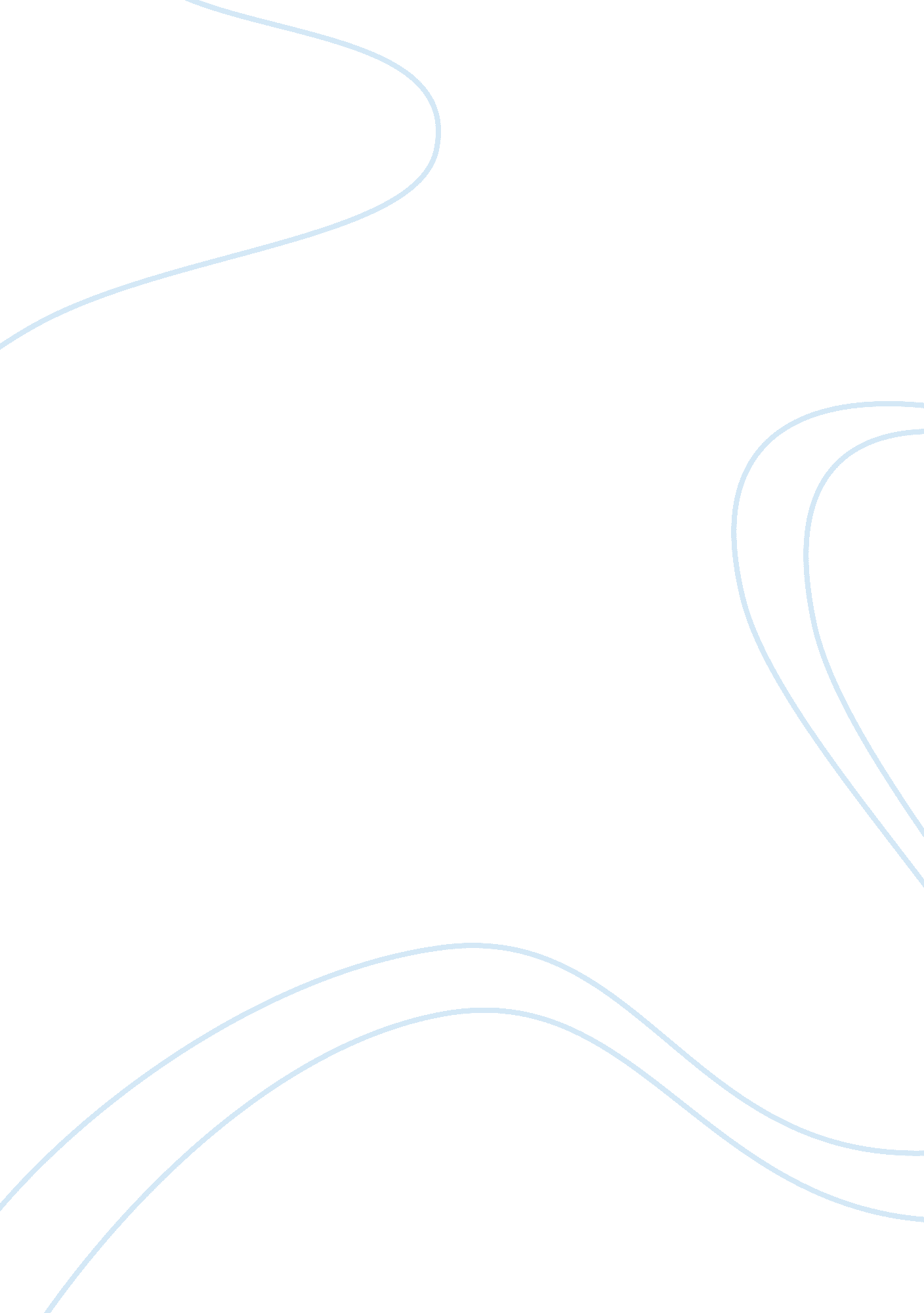 Practice makes a man perfect essay sampleReligion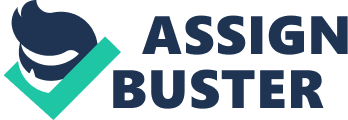 Practice means constant use of one’s intellectual and will power. Perfect means ideal, complete and excellent. Proper planning and practice promote perfect performance. Practice depends on training and it means repeating an activity. Constant practice also sharpens talents. One has to follow certain qualities to be perfect. These are hard work, strong will power, faith, tolerance , positive approach, self confidence and dedication. The quality that prepares one for all other qualities is practice. One should not stop practicing and be satisfied until one achieves perfection. Practice is the only way and only best way by which one can achieve perfection. Practice makes one feel and understand the same idea or thing again and again. The more one practices, the more errorless one becomes. One does not repeat the errors that were done previously. Practice begins in the cradle and ends in the grave. One should never give up practicing. MAIN BODY Nature in its various forms is perfection in itself. Man or any living being is an entity of this nature where life strives hard to attain or fetch its livelihood. Man has his own means to meet the ends of livelihood. Ends are usually defined as goals in materialist and spiritual form. Materialistic ends like food, clothing, and shelter require means like earning money. Spiritual ends are perfection of human qualities which reflects human nature. To meet these spiritual ends man needs practice as means. We can see right from the beginning that practice is the key factor to go further in our life. If you see a one year old child who struggles to stand up on his feet, we see his effort and persistence. We can also see that after his constant persistence, he can finally stand on his tender feet and thus he is able to toddle. It is due his continuous practice that from that time on he is able to walk and he is confident about his ability to walk. Likewise, later in life if you observe the most famous and prominent figures of the world, you can find out from their background that it is but for hard-work and practice that those people are striking figure of the world. There is always struggle and practice behind their achievement. No man has become successful in this world without hard work and practice. The result of one’s hard work and practice is always rewarded. A desirable reward consists of practice. If we become perfect without practice then there won’t be anyone who is not perfect in this world. All our struggle would be meaningless. Even Buddha got the sublime status and the enormous achievement due to his practice. Practice, can be defined as taming one’s mind soul and body to certain activities uniformly aimed at achieving certain requirement move smoothly and satisfactorily. This universal satisfaction in certain achievement can be defined as perfection. Human attributes like faith, determination, confidence and emotions when complemented with practice lead to perfection when we speak of determination as human quality. Our memory dates back to generation where we learn about the resolute determination all the sports persons who won gold and silver and bronze medals and made ones’ brought name and fame for ones’ country. These are the results of strenuous practice. Practice is an exercise and mantra which tunes both our physical and mental entities to the required frequency that leads us to perfection. In this faith, one such kind of cohesive force which brings both the entities together by supplementing this with planned practice anyone can achieve his goal in more comprehensive manner. Human beings are ambitious. Ambition compels human beings to practice day in day out to see the ambitions , fulfilled . practice is one such kind of tool which sharpens human abilities and capabilities beyond their capacities in quest of goal. When we speak of confidence as human quality, it is practice which awakens the lethargic potential and induces confidence , so it is his practice which give birth to confidence and it is this confidence which never reverts back human intention to achieve perfection. Practice is sadhna, in other words, it is meditation, with this a man can achieve anything in his life and adorn his life with bed of roses and can become exemplary. Our history is replete with stories of great persons who stand at unreachable heights. Scientifically practice has been proved to be the only way to achieve perfection challenges can be stepping stones or stumbling blocks but it is just matter of how you win them. So practice is one such bioscope which gives us a clear view of challenges and prepares us in a right direction to accept the challenges and sharpen our abilities both physical and spiritual to meet the challenges for achieving thumping victory. In this universe there are very few lucky people who are born with a silver spoon in their mouth. They don’t have to strive hard for fulfilment of their wishes. With less practice and by virtue of inherited means wishes are fulfilled, but it is the practice that makes a man recognize his limitations and prepare a suitable practice schedule to attain his goals. Right from beginning a man has to do many things and assume several posture and achieve several goals. When a child enters this world he crawls towards his desired objects but slowly and steadily he becomes so desperate that he wants to get those objects instantaneously and slowly, he realizes that he has to stand up on his legs and walk to reach his goal. This intention compels him to practice walking and, i even running which he realizes as an improvement in reaching new vistas through which a person can find an answer that is more suitable and appropriate. To practice is to meditate in hot and cold, good and bad situations, in favorable and unfavorable condition. We can see the society discarding handicapped people who are helpless. It is the discrimination that gives birth to determination for practice. A person with artificial legs practises to walk on his with or without human support and this practice one day enable him to even run. CONCLUSION 
Practice is one such activity that enhances will power of person. It encourages one to accept abnormal challenges and come out strong. Perfection attained through practice can’t be stolen by others. Through practice we also build our confidence and through practice we can handle things properly without fear and hesitantion. Practice makes a man perfect. It is not a saying. It become true in case of many pre-eminent persons of this world. Today, they say, the reason behind their success is not only continuous practice. So they treat practice as the key factor of success because practice provides only positive results and it can never be called failure. That is why, some people are often heard saying that due to lack of practice they are unable to perform as usual. To summaries practice is the child of determination and ambition. In this practice gives birth to faith and confidence and perfection is the illuminate result of all the above attribution. One has to be aware of the fact that without planned and continuous practice, it is not possible to reach to achieve goals. So perfection and practice go hand in hand that is why practice makes a man perfect. 